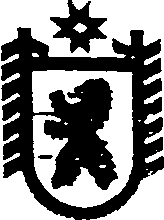 Республика КарелияАДМИНИСТРАЦИЯ СЕГЕЖСКОГО МУНИЦИПАЛЬНОГО РАЙОНАПОСТАНОВЛЕНИЕот  24  июля  2017  года  №  482 СегежаО внесении изменений в постановление администрации Сегежского муниципального района от 14 августа 2014 г. № 1001	В соответствии с пунктами 26 и 27 Порядка разработки, утверждения, реализации и оценке эффективности муниципальных программ Сегежского муниципального района,. утвержденного постановлением администрации Сегежского муниципального района от 9 июля  2014 года № 876, администрация Сегежского муниципального района п о с т а н о в л я е т:	1. Перечень муниципальных программ Сегежского муниципального района, утвержденный  постановлением администрации Сегежского муниципального района от 14 августа 2014 г. № 1001  (в редакции постановлений    от  19 ноября 2014 г. №  1497, от  20  апреля  2015 г. №  386, от 17 августа 2015 г.    № 772, от 28 марта 2016 г. № 249, от  1  декабря  2016 г.   №  1033, от  01  марта  2017  года   №  126)    дополнить строками 12-18 следующего содержания:"                                                                                                                                                     "2. Отделу информационных технологий и защиты информации администрации Сегежского муниципального района (Т.А.Слиж) обнародовать настоящее постановление путем размещения официального текста постановления в информационно-телекоммуникационной сети «Интернет» на официальном сайте администрации Сегежского муниципального района http://home.onego.ru/~segadmin.        И.о. главы администрацииСегежского муниципального района                                                                Е.Н.Антонова       Разослать: в дело, УЭР, ФУ, КУМИ и ЗР,  Е.Н.Антоновой, ОГОиЧС.12.«Управление муниципальным имуществом и земельными ресурсами на 2018-2020 годы»Комитет по управлению муниципальным имуществом  и земельными ресурсами администрациинетповышение эффективности управления муниципальным имуществом и земельными ресурсами13.«Сохранение и развитие сферы культуры в Сегежском муниципальном районе на 2018 -2020 годы»Заместитель главы администрациипо социальным вопросамМуниципальное бюджетное учреждение «Сегежский районный Центр культуры и досуга»;Муниципальное бюджетное учреждение «Сегежская централизован-ная библиотечная система»; Муниципальное бюджетное учреждение «Музейный Центр г.Сегежи»;Муниципальное казенное учреждение «Единый расчетный центр»1) создание условий для организации культурно-досугового обслуживания населения;2) сохранение и развитие музейного дела;3) сохранение и развитие библиотечного обслуживания;4) укрепление материально-технической базы учреждений культуры14.«Социальное обслуживание населения Сегежского муниципального района на 2018-2020 годы»Заместитель главы администрации по социальным вопросамМуниципальное бюджетное учреждение "Реабилитационный центр детей-инвалидов и подростков с ограниченными возможностями";Муниципальное бюджетное учреждение "Центр социального обслуживания граждан пожилого возраста и инвалидов"1) осуществление   социального обслуживания граждан пожилого возраста и инвалидов (в том числе детей-инвалидов), граждан, находящихся в трудной жизненной ситуации, в том числе детей, включая детей-сирот, безнадзорных детей, детей, оставшихся без попечения родителей;2) предоставление мер социальной поддержки отдельным категориям граждан Сегежского муниципального района     15.«Развитие малого и среднего предпринимательства в Сегежском муниципальном районе на 2018-2020 годы»Управление экономического развития администрацииНетформирование благоприятной внешней среды развития предпринимательства; 16.«Защита населения и территорий от чрезвычайных ситуаций, обеспечение пожарной безопасности и безопасности людей на территории Сегежского муниципального района на период 2018 -2020 годы»Отдел по делам гражданской обороны, чрезвычайным ситуациям и мобилизацион-ной работе администрацииГосударственное бюджетное учреждение здравоохранения Республики Карелия  «Сегежская центральная районная больница» (по согласованию)обеспечение пожарной безопасности, защиты населения и территорий от чрезвычайных ситуаций природного и техногенного характера, гражданской обороны, безопасности людей на водных объектах обеспечение безопасности населения  на территории Сегежского муниципального района17. «По профилактики терроризма, а также минимизации и (или) ликвидации последствий его проявлений на территории Сегежского муниципального района на 2018 – 2020 годы»Отдел по делам гражданской обороны, чрезвычайным ситуациям и мобилизацион-ной работе администрацииОтделение  Управления  федеральной службы безопасности   России по Республике Карелия  в г. Сегеже (по согласованию)осуществление мер по предупреждению терроризма, минимизации  и  ликвидации последствий проявлений терроризма на территории Сегежского района18.«По построению (развитию), внедрению и эксплуатации аппаратно - программного комплекса «Безопасный город на территории Сегежского муниципального района на 2018 - 2020»Отдел по делам гражданской обороны, чрезвычайным ситуациям и мобилизацион-ной работе администрацииОтдел Министерства внутренних дел Российской Федерации по Сегежскому  району (по согласованию)создание интегрированных в единое информационное пространство автоматизированных систем обеспечения общественной безопасности, правопорядка и безопасности среды обитания на территории Сегежского района